“SenCITYvity: Feel The City of Tomorrow”Over the years, we have all moved on from candlestick telephones to carrying SMART phones around. What a revolutionary time to be alive! Don’t you think it’s time for your city to become SMART too?If your answer is yes, this course is hand-tailored for you. Get a feel of what the city of tomorrow looks like, with an overview on the technical, societal and ethical issues of Smart Cities. Not only will you learn about connected devices and data processing, but you’ll also get to visit Lyon, France’s capital of gastronomy and have a taste of its amazing dishes!Smart cities make progress possible by incorporating technology into sustainable development, citizen well-being and economic growth. With this course, expect to learn a ton about the buildings of the future, OPEN DATA, transport and networks, as well as space management using case studies and going on multiple field visits and cultural trips. JOIN French, international students and CHANGE the urban life!Related fields of interest: Urbanism, telecommunications, Energy distribution, architecture, coding, Connectivity, traffic and transportation Data, …General questions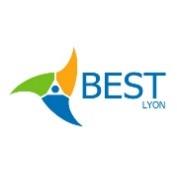 Your motivation letter for this activity [ Interest for the theme of the course and the city is taken into consideration. Strive for originality and let your creativity shine. Convince us of your strong motivation! ]Activity specific questionsAccording to you, what is the main barrier preventing your city from being a smart one? Why?What is the first thing you want to modernize and/or connect in your neighborhood? Why?You are an ant living in downtown Manhattan, how would you improve your ant experience in the city?First name, LAST NAMEDate of birth (dd/mm/yyyy)University/SchoolYear in universityDepartment of specialty (if applicable)English level (A1/2 – B1/2 – C1/2)Are you a Bestie ? (yes/no) 